Причитайте описание ситуации. Ознакомьтесь с документами. Заполните бланк заявления о регистрации по месту пребывания.ЗАЯВЛЕНИЕ О РЕГИСТРАЦИИ ПО МЕСТУ ПРЕБЫВАНИЯВ орган регистрационного учета  от  (фамилия, имя, отчество, дата рождения)Прибыл(а) из  (указать точный адрес места жительства прибывшего(ей) гражданина(ки))Законный представитель  (указать: отец, мать, опекун, попечитель,Ф.И.О., паспортные данные)Жилое помещение предоставлено  (Ф.И.О. лица, предоставившего помещение)Основание  (документ, являющейся основанием для временного проживания)Адрес места пребывания: город, поселок, село и т.д.  Подпись заявителя, законного представителя (ненужное зачеркнуть)  Вселение произведено в соответствии с законодательством Российской Федерации.Подпись лица, предоставившего жилое помещение	Подпись лица, предоставившего жилое помещение, заверяюПринятое решениеВыдано свидетельство о регистрации по месту пребывания №  Описание ситуацииВыходя из квартиры, вы встретили в подъезде совершенно растерянную девушку, которая спросила вас, где находится миграционная служба. Выяснилось, что зовут ее Настя, она приехала в Самару завершать образование и поселилась у тети, которая сегодня возвращается из длительной командировки. Настя только утром поняла, что сегодня истекают положенные для ее регистрации по новому месту жительства две недели. Нарушать закон она не хочет. Поезд настиной тети приходит во время, позволяющее женщине доехать в отделение по вопросам миграции максимум за полчаса до его закрытия. Она договорилась с Настей, что напишет заявление о согласии на временную регистрацию в поезде и с вокзала поедет в отделение по вопросам миграции, а Настя будет ее там ждать, подготовив свое заявление. Тетя предупредила, что напишет заявление, указав период пребывания 2 года, а если после завершения обучения Настя захочет у нее остаться, продлит регистрацию. На всякий случай тетя просила захватить свидетельство о праве собственности на квартиру, подтвердив, что все ее данные, указанные в этом документе, - актуальные.Девушка сильно растеряна, поэтому вы вызвались помочь ей с документами.Для справкиКак «прописаться» в квартиру по месту пребыванияСовершеннолетний гражданин должен обратиться в орган регистрационного учета - отделение по вопросам миграции районного отдела полиции в том районе, к которому относится место его временной регистрации, и заполнить заявление от своего имени о регистрации по месту пребывания. За несовершеннолетних детей до 14 лет заявление заполняют и подписывают их законные представители (родители/опекуны), после 14 лет - сами граждане. Собственник жилого помещения пишет заявление о согласии на временную регистрацию, на основании которого и происходит регистрация для временного проживания.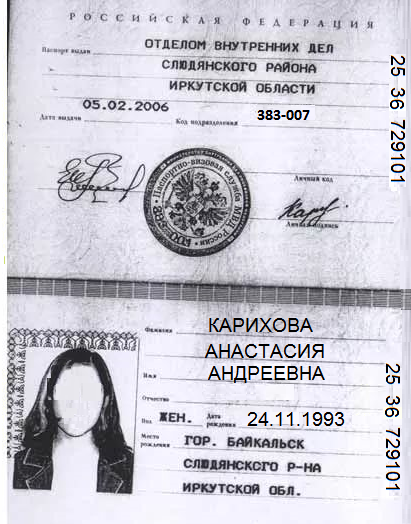 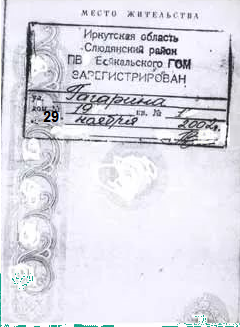 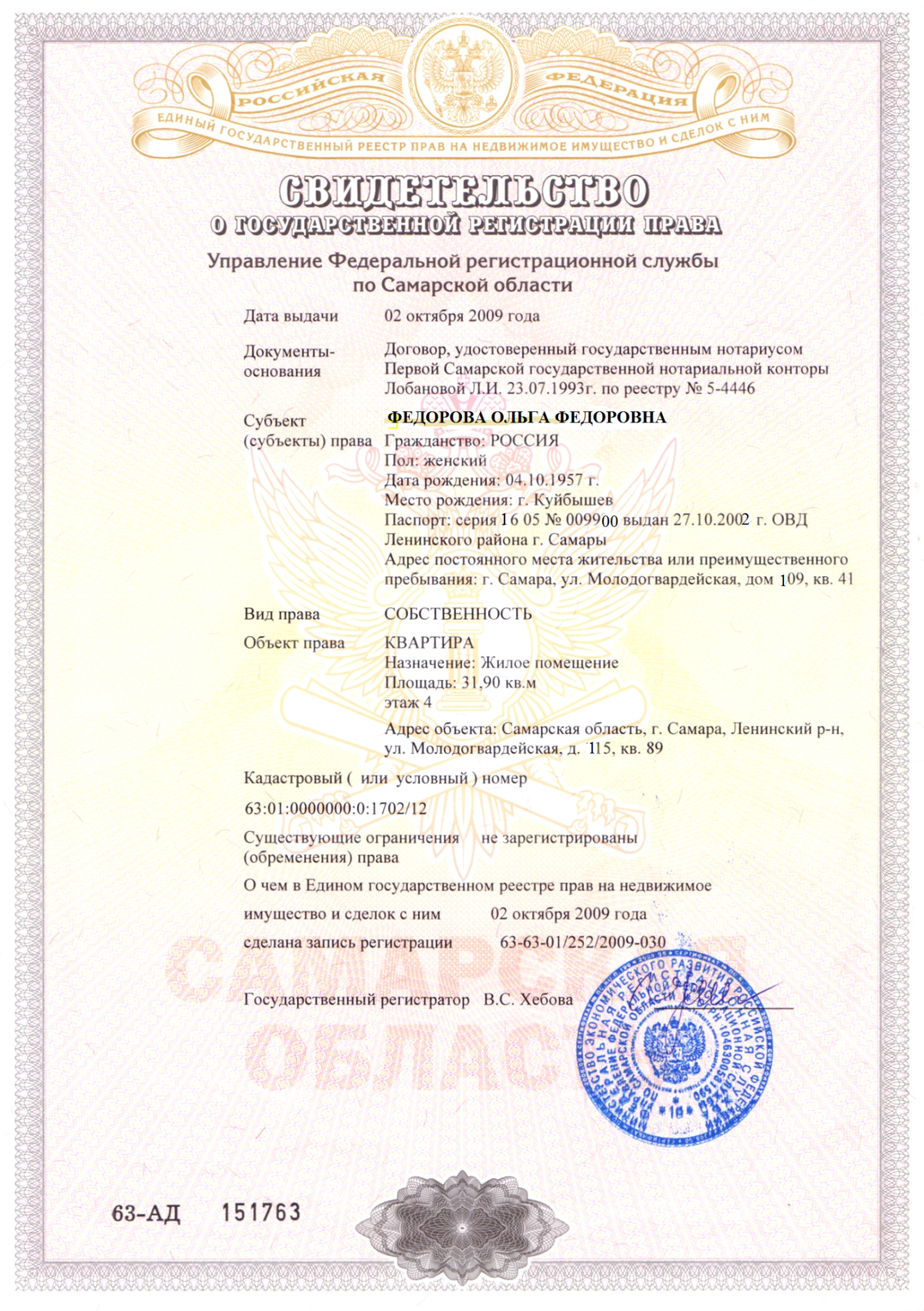 Инструмент проверкиЗАЯВЛЕНИЕ О РЕГИСТРАЦИИ ПО МЕСТУ ПРЕБЫВАНИЯВ орган регистрационного учета  Отделение по вопросам миграции Ленинского района  г. Самарыот  Кариховой Анастасии Андреевны, 24 ноября 1993 года рождения(фамилия, имя, отчество, дата рождения)Прибыл(а) из  г. Байкальск Слюдянского района Иркутской области, ул. Гагарина, д. 19, кв. 1(указать точный адрес места жительства прибывшего(ей) гражданина(ки))Законный представитель  (указать: отец, мать, опекун, попечитель,Ф.И.О., паспортные данные)Жилое помещение предоставлено  Федоровой Ольгой Федоровной(Ф.И.О. лица, предоставившего помещение)Основание  				заявление Федоровой Ольги Федоровны(документ, являющейся основанием для временного проживания)Адрес места пребывания: город, поселок, село и т.д.             г. СамараПодпись заявителя, законного представителя (ненужное зачеркнуть)  Вселение произведено в соответствии с законодательством Российской Федерации.Подпись лица, предоставившего жилое помещение			ФедороваПодпись лица, предоставившего жилое помещение, заверяюПринятое решениеВыдано свидетельство о регистрации по месту пребывания №  Подсчет балловДеятельность обучающегося соответствует требованиям17-23 баллаВыполнены отдельные операции12-16 балловДеятельность обучающегося не соответствует требованиям0-11 балловПрошу зарегистрировать по месту пребывания с “Прошу зарегистрировать по месту пребывания с “Прошу зарегистрировать по месту пребывания с “Прошу зарегистрировать по месту пребывания с “Прошу зарегистрировать по месту пребывания с “Прошу зарегистрировать по месту пребывания с “Прошу зарегистрировать по месту пребывания с “18”апреля2019г.по “”г.г.г.г.г.г.г.ул.домкорпусквартираДокумент, удостоверяющий личность: видсерия№выданКод(наименование органа, учреждения)Дата выдачи “”г.Дата “”г.Документ, удостоверяющий его личность: видДокумент, удостоверяющий его личность: видсерия№выданКодКодКод(наименование органа, учреждения)(наименование органа, учреждения)(наименование органа, учреждения)(наименование органа, учреждения)Дата выдачи “”г.“”г.(подпись и Ф.И.О. должностного лица)М.П.“”г.(Ф.И.О., подпись должностного лица органа регистрационного учета)Прошу зарегистрировать по месту пребывания с “Прошу зарегистрировать по месту пребывания с “Прошу зарегистрировать по месту пребывания с “Прошу зарегистрировать по месту пребывания с “Прошу зарегистрировать по месту пребывания с “Прошу зарегистрировать по месту пребывания с “Прошу зарегистрировать по месту пребывания с “18”апреля2019г.по “18”апреля2021г.г.г.г.г.г.г.ул.Молодогвардейскаядом115корпусквартира89Документ, удостоверяющий личность: видпаспортсерия2536№729101выданОВД Слюдянского района Иркутской областиКод383-007(наименование органа, учреждения)Дата выдачи “05”022006г.Дата “18”апреля2019г.Документ, удостоверяющий его личность: видДокумент, удостоверяющий его личность: видпаспортсерия16051605№009900009900выданОВД Ленинского района г. СамарыОВД Ленинского района г. СамарыОВД Ленинского района г. СамарыОВД Ленинского района г. СамарыКодКодКод(наименование органа, учреждения)(наименование органа, учреждения)(наименование органа, учреждения)(наименование органа, учреждения)Дата выдачи “27”октября2002г.“”г.(подпись и Ф.И.О. должностного лица)М.П.“”г.(Ф.И.О., подпись должностного лица органа регистрационного учета)Верно указано наименование органа регистрационного учета 
(отделение по вопросам миграции)2 баллаВерно указана юрисдикция органа регистрационного учета 
(Ленинского района)2 баллаВерно указаны Ф.И.О. заявителя 1 баллВерно указана дата рождения заявителя 1 баллВерно указан полный адрес места жительства заявителя 1 баллНе указан законный представитель1 баллНе указаны паспортные данные законного представителя1 баллВерно указана дата окончания срока регистрации 1 баллВерно указаны Ф.И.О. лица, предоставляющего помещение1 баллВерно указан документ-основание для временного проживания 1 баллВерно указан адрес места пребывания1 баллВерно указан документ, удостоверяющий личность заявителя паспорт 1 баллсерия, номер1 баллкем и когда выдан1 баллкод подразделения1 баллВ подписи зачеркнуты слова «законный представитель»2 баллаВерно указан документ лица, предоставившего жилое помещение:паспорт1 баллсерия, номер1 баллдата выдачи 1 баллНе заполнены строки бланка, предназначенные для заполнения работниками миграционной службы1 баллМаксимально 23 балла